OGGETTO: Stazione Unica Appaltante - Provincia di Potenza - Ente committente: Comune di Pietragalla-  Procedura negoziata art.1, c.2 L. n.120/2020: Approvazione lettera di invito –  Lavori di completamento per la valorizzazione e fruizione del Parco Urbano dei Palmenti. CUP: D94H22000680002 – CIG: 94656949CAOFFERTA ECONOMICA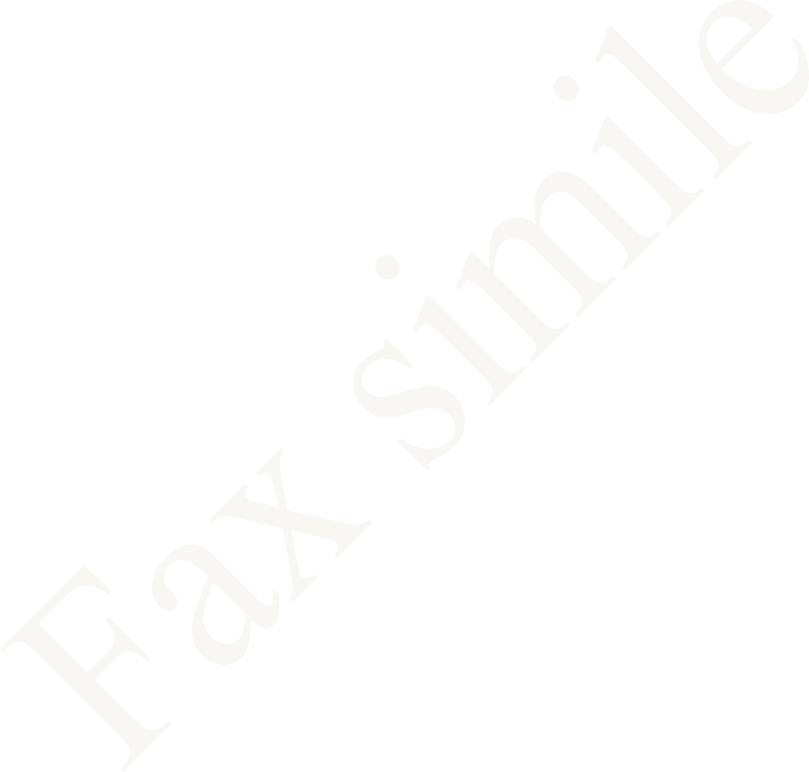 Spett.le_ 	OGGETTO: Offerta economicaIl sottoscritto _ 	, in qualità di Legale rappresentante dell'operatore economico 	_ - sede legale in 		,            n.     , C.A.P.           , C.F. 	_/P.IVA 	_ Tel. 		,  e-mail  _ 	,  PEC 	_, con riferimento alla presente procedura, presa esatta, piena e incondizionata conoscenza della documentazione di gara, che si intende accettata in ogni sua parte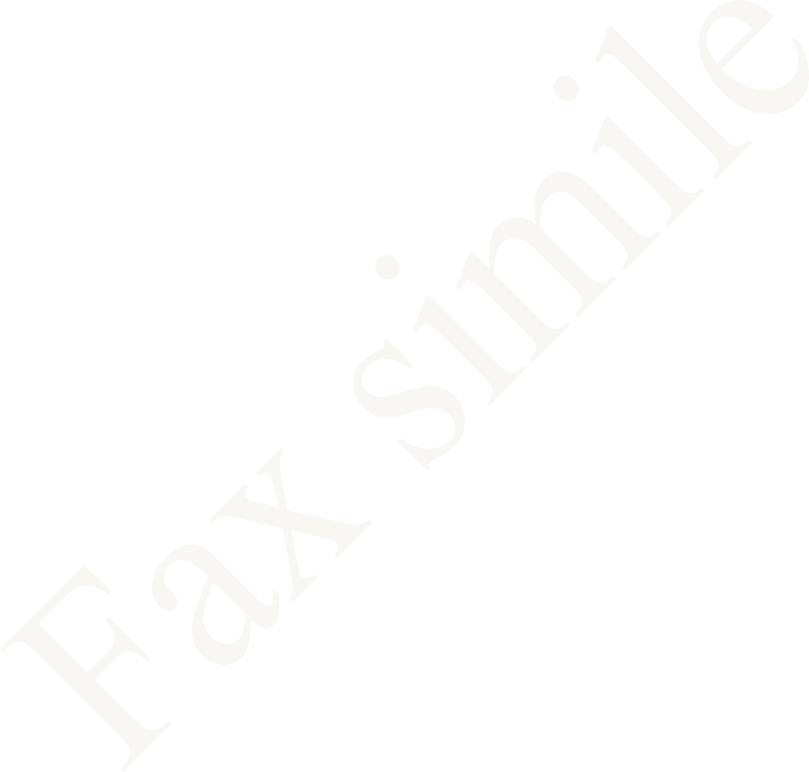 DICHIARAdi concorrere per il lotto in oggetto con l’offerta economica di seguito indicata:il ribasso offerto, al netto di IVA è:_____ % (in cifre); euro _ 	/00 (in lettere).ai sensi dell'art. 95, comma 10, del D.Lgs. n. 50/2016, che:i costi della sicurezza aziendale, al netto di IVA, ammontano a:€ 	_,00 (in cifre);-i costi della manodopera, al netto di IVA, ammontano a:€	(in cifre).CONFERMA ( O CONFERMANO)la piena e integrale accettazione di tutte le clausole e condizioni contenute nei documenti di gara eDICHIARA (O DICHIARANO)di aver tenuto conto, nella predisposizione dell'offerta, degli obblighi relativi alle disposizioni in materia di sicurezza, di condizioni di lavoro e di previdenza ed assistenza in vigore;di impegnarsi a mantenere ferma l'offerta per almeno (zero) giorni dal termine di scadenza per la presentazione, qualora nel frattempo non sia intervenuta l'aggiudicazione, e di essere a conoscenza che, trascorsi i suddetti _ giorni,  la  stessa  si  intende  tacitamente prorogata nella sua validità in assenza di una formale revoca;che il ribasso offerto è omnicomprensivo di quanto previsto negli atti di gara;e inoltre, solo in caso di raggruppamento temporaneo o consorzio ordinario non ancora costituito:di impegnarsi irrevocabilmente, in caso di aggiudicazione dell'appalto di cui all'oggetto, a conferire mandato collettivo speciale con rappresentanza all'Impresa a tale scopo individuata nella presente dichiarazione, qualificata come capogruppo/mandatario, la quale stipulerà il contratto in nome e per conto proprio e delle Imprese mandanti.OFFERTA FIRMATA DIGITALMENTE DA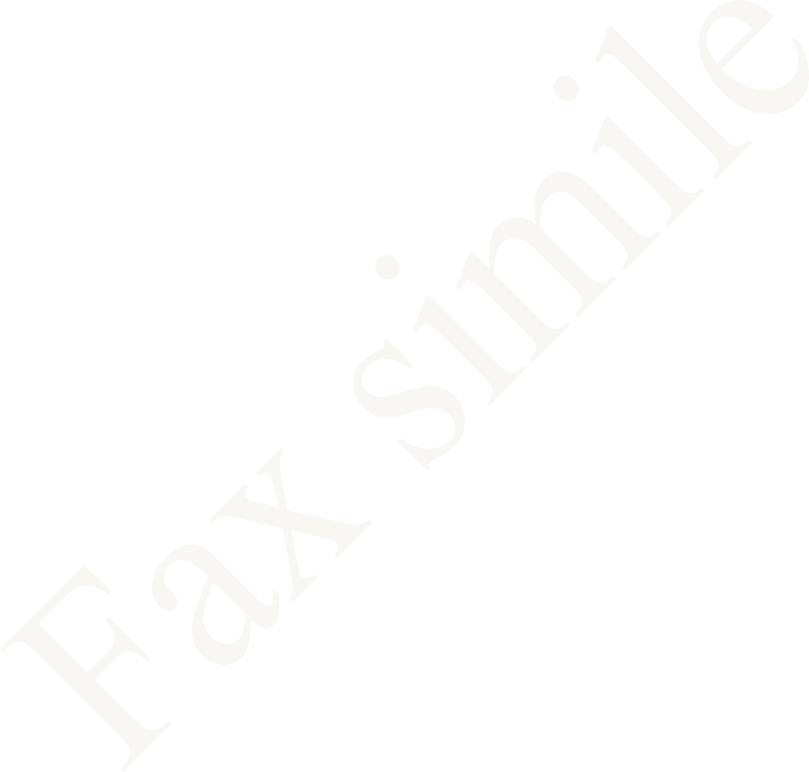 